How much do I have?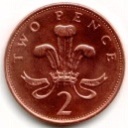 pppppppp